附件1：2023中国装配式机电工业化融合发展（洛阳）论坛报名回执表单位名称参会人数人单位地址邮政编码联系电话联系人手    机单位网址E-mail参 会 人 员序姓  名性 别职  称职  称职  务电话参 会 人 员1参 会 人 员2参 会 人 员3参 会 人 员4参 会 人 员5演讲申请演讲主题：演 讲 人：演讲主题：演 讲 人：演讲主题：演 讲 人：演讲主题：演 讲 人：演讲主题：演 讲 人：演讲主题：演 讲 人：演讲主题：演 讲 人：展览展示创新技术展览展示申请 □创新技术展览展示申请 □创新技术展览展示申请 □创新技术展览展示申请 □创新技术展览展示申请 □创新技术展览展示申请 □创新技术展览展示申请 □住  宿单人间____间 入住时间：    月    日离店时间：    月    日单人间____间 入住时间：    月    日离店时间：    月    日单人间____间 入住时间：    月    日离店时间：    月    日单人间____间 入住时间：    月    日离店时间：    月    日双人间____间入住时间：    月    日离店时间：    月    日双人间____间入住时间：    月    日离店时间：    月    日双人间____间入住时间：    月    日离店时间：    月    日住  宿酒店：河南省·洛阳市牡丹城宾馆地址：河南省洛阳市涧西区南昌路2号酒店：河南省·洛阳市牡丹城宾馆地址：河南省洛阳市涧西区南昌路2号酒店：河南省·洛阳市牡丹城宾馆地址：河南省洛阳市涧西区南昌路2号酒店：河南省·洛阳市牡丹城宾馆地址：河南省洛阳市涧西区南昌路2号酒店：河南省·洛阳市牡丹城宾馆地址：河南省洛阳市涧西区南昌路2号酒店：河南省·洛阳市牡丹城宾馆地址：河南省洛阳市涧西区南昌路2号酒店：河南省·洛阳市牡丹城宾馆地址：河南省洛阳市涧西区南昌路2号我单位决定派代表      名参加“2023中国装配式机电工业化融合发展（洛阳）论坛”，会务费共计￥        元（人民币）将于    月   日通过 □对公 □微信 □支付宝方式支付！我单位决定派代表      名参加“2023中国装配式机电工业化融合发展（洛阳）论坛”，会务费共计￥        元（人民币）将于    月   日通过 □对公 □微信 □支付宝方式支付！我单位决定派代表      名参加“2023中国装配式机电工业化融合发展（洛阳）论坛”，会务费共计￥        元（人民币）将于    月   日通过 □对公 □微信 □支付宝方式支付！我单位决定派代表      名参加“2023中国装配式机电工业化融合发展（洛阳）论坛”，会务费共计￥        元（人民币）将于    月   日通过 □对公 □微信 □支付宝方式支付！我单位决定派代表      名参加“2023中国装配式机电工业化融合发展（洛阳）论坛”，会务费共计￥        元（人民币）将于    月   日通过 □对公 □微信 □支付宝方式支付！我单位决定派代表      名参加“2023中国装配式机电工业化融合发展（洛阳）论坛”，会务费共计￥        元（人民币）将于    月   日通过 □对公 □微信 □支付宝方式支付！我单位决定派代表      名参加“2023中国装配式机电工业化融合发展（洛阳）论坛”，会务费共计￥        元（人民币）将于    月   日通过 □对公 □微信 □支付宝方式支付！我单位决定派代表      名参加“2023中国装配式机电工业化融合发展（洛阳）论坛”，会务费共计￥        元（人民币）将于    月   日通过 □对公 □微信 □支付宝方式支付！对公付款账号（汇款用途：会议费）：             微信付款码     支付宝付款码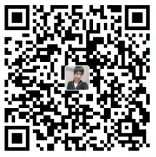 收款单位：筑工网云（北京）科技有限公司                  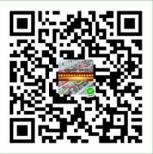 单位账号：110061036018800019636开 户 行：交通银行北京马连道支行          备注（扫码付款请注明：单位简称+姓名）对公付款账号（汇款用途：会议费）：             微信付款码     支付宝付款码收款单位：筑工网云（北京）科技有限公司                  单位账号：110061036018800019636开 户 行：交通银行北京马连道支行          备注（扫码付款请注明：单位简称+姓名）对公付款账号（汇款用途：会议费）：             微信付款码     支付宝付款码收款单位：筑工网云（北京）科技有限公司                  单位账号：110061036018800019636开 户 行：交通银行北京马连道支行          备注（扫码付款请注明：单位简称+姓名）对公付款账号（汇款用途：会议费）：             微信付款码     支付宝付款码收款单位：筑工网云（北京）科技有限公司                  单位账号：110061036018800019636开 户 行：交通银行北京马连道支行          备注（扫码付款请注明：单位简称+姓名）对公付款账号（汇款用途：会议费）：             微信付款码     支付宝付款码收款单位：筑工网云（北京）科技有限公司                  单位账号：110061036018800019636开 户 行：交通银行北京马连道支行          备注（扫码付款请注明：单位简称+姓名）对公付款账号（汇款用途：会议费）：             微信付款码     支付宝付款码收款单位：筑工网云（北京）科技有限公司                  单位账号：110061036018800019636开 户 行：交通银行北京马连道支行          备注（扫码付款请注明：单位简称+姓名）对公付款账号（汇款用途：会议费）：             微信付款码     支付宝付款码收款单位：筑工网云（北京）科技有限公司                  单位账号：110061036018800019636开 户 行：交通银行北京马连道支行          备注（扫码付款请注明：单位简称+姓名）对公付款账号（汇款用途：会议费）：             微信付款码     支付宝付款码收款单位：筑工网云（北京）科技有限公司                  单位账号：110061036018800019636开 户 行：交通银行北京马连道支行          备注（扫码付款请注明：单位简称+姓名）请参会人员务必于2023年10月20日17:00前将报名回执表和开票信息发送至会务组邮箱：cnpbi2020@126.com，以便安排食宿和开具发票！会务组电话：15801374856请参会人员务必于2023年10月20日17:00前将报名回执表和开票信息发送至会务组邮箱：cnpbi2020@126.com，以便安排食宿和开具发票！会务组电话：15801374856请参会人员务必于2023年10月20日17:00前将报名回执表和开票信息发送至会务组邮箱：cnpbi2020@126.com，以便安排食宿和开具发票！会务组电话：15801374856请参会人员务必于2023年10月20日17:00前将报名回执表和开票信息发送至会务组邮箱：cnpbi2020@126.com，以便安排食宿和开具发票！会务组电话：15801374856请参会人员务必于2023年10月20日17:00前将报名回执表和开票信息发送至会务组邮箱：cnpbi2020@126.com，以便安排食宿和开具发票！会务组电话：15801374856请参会人员务必于2023年10月20日17:00前将报名回执表和开票信息发送至会务组邮箱：cnpbi2020@126.com，以便安排食宿和开具发票！会务组电话：15801374856请参会人员务必于2023年10月20日17:00前将报名回执表和开票信息发送至会务组邮箱：cnpbi2020@126.com，以便安排食宿和开具发票！会务组电话：15801374856请参会人员务必于2023年10月20日17:00前将报名回执表和开票信息发送至会务组邮箱：cnpbi2020@126.com，以便安排食宿和开具发票！会务组电话：15801374856